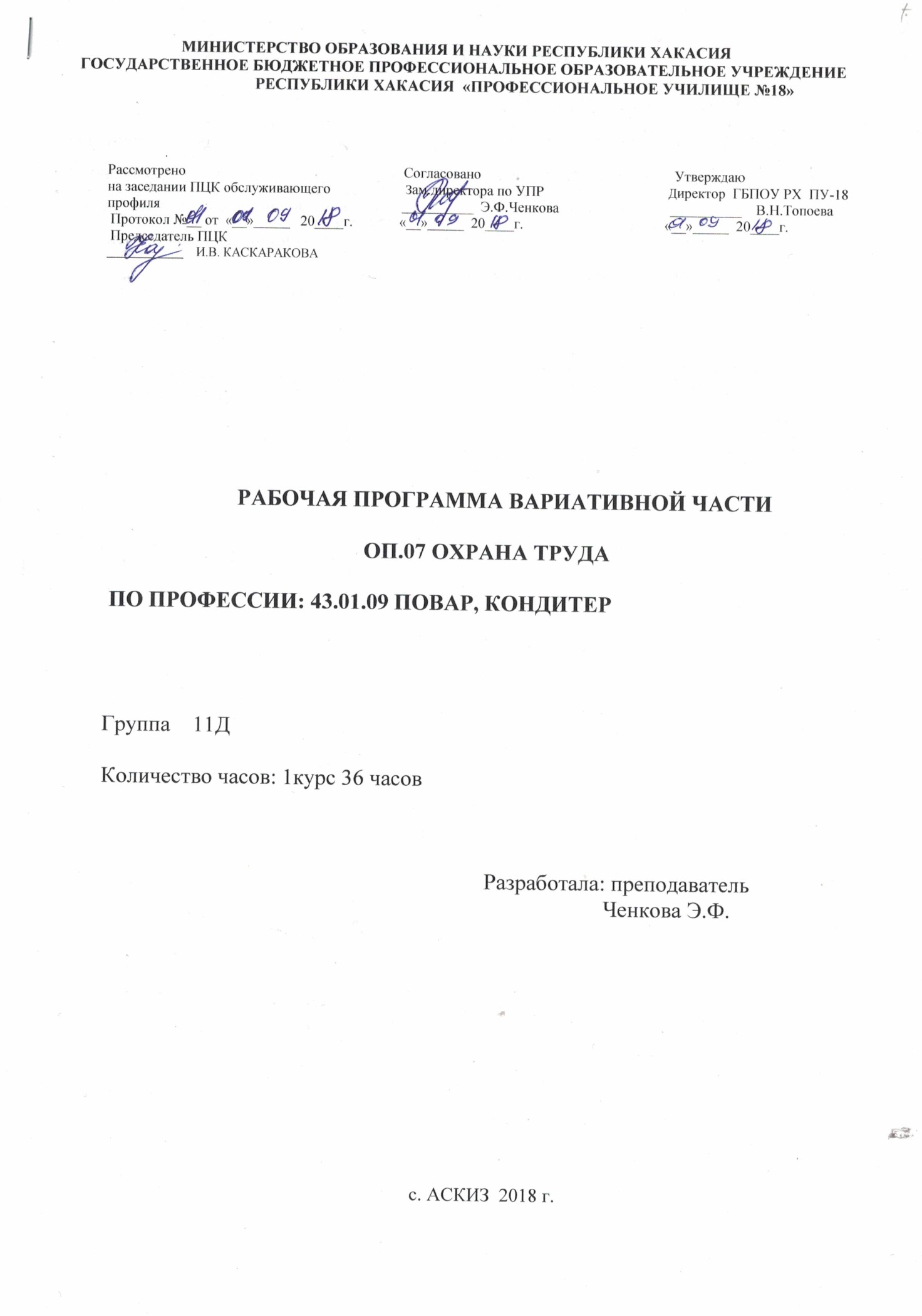 43.01.09  Повар, кондитер В рабочей  программе по предмету «Охрана труда» изложены вопросы  безопасности при выполнении штукатурных работ, малярных работ, облицовочных работ, меры безопасности на высоте, безопасной эксплуатации технологической оснастки, пожарной безопасности и электробезопасности на строительной площадке,  производственной санитарии и гигиены труда, требования безопасности при работе с оборудованием, инструментами. Организация-разработчик: ГБПОУ РХ  ПУ-18Разработчики:Ченкова Э.Ф. преподаватель  ГБПОУ РХ ПУ-18 СОДЕРЖАНИЕ 1. паспорт рабочей  ПРОГРАММЫ                        учебной дисциплины «охрана труда» 1.1. Область применения программыРабочая программа учебной дисциплины является частью  основной профессиональной образовательной программы подготовки  квалифицированных рабочих и служащих  в соответствии с ФГОС по   профессии  СПО  43.01.09  Повар, кондитерПредлагаемая программа дает возможность расширения подготовки, определяемой содержанием обязательной части образовательной программы, получения дополнительных компетенций и знаний, необходимых для обеспечения конкурентоспособности выпускника в соответствии с запросами регионального рынка труда и возможностями продолжения образования.Учебная  дисциплина «Охрана труда» входит в состав вариативной части учебного плана.1.2. Цели и задачи  учебной дисциплины – требования к результатам освоения учебной дисциплиныПриобретение обучающимися знаний в области охраны труда и производственной безопасности жизнедеятельности на предприятиях строительной отрасли, освоение безопасных методов организации труда и технологии производства.В результате освоения дисциплины обучающийся должен уметь:- организовывать технологический процесс и рабочее место с учетом   правил техники безопасности, производственной санитарии, пожарной    безопасности;- правильно пользоваться оборудованием и инвентарем;- применять безопасные приемы работы;- создавать безопасные условия труда;- правильно применять индивидуальные средства защиты.В результате освоения дисциплины обучающийся должен знать:- требования техники безопасности при выполнении  штукатурных работ;- требования техники безопасности при выполнении  малярных работ;- требования техники безопасности при выполнении  облицовочных работ ;- безопасную эксплуатацию технологической оснастки; - требования безопасности при работе на высоте;- правила электробезопасности и  пожаробезопасности;- правила производственной санитарии и гигиены .1.3. Рекомендуемое количество часов на освоение программы учебной дисциплины:всего –   42  часов, в том числе:обязательной аудиторной учебной нагрузки обучающегося –36 часов, самостоятельная работа- 6 часов2. результаты освоения учебной дисциплины Результатом освоения программы  учебной дисциплины является овладение обучающимися  профессиональными (ПК) и общими (ОК) компетенциями:3.1. Тематический план учебной дисциплины «Охрана труда»3.2. Содержание обучения учебной дисциплины «Охрана труда».4. условия реализации программы учебной дисциплины4.1. Требования к минимальному материально-техническому обеспечениюРеализация программы учебной дисциплины  предполагает наличие учебного кабинета.Оборудование учебного кабинета:- посадочные места по количеству обучающихся;- рабочее место преподавателя;- аудиторная доска с набором приспособлений для крепления плакатов,   обозначений;- стенды по технике безопасности.Технические средства обучения: -ноутбук- проектор. 4.2. Информационное обеспечение обученияПеречень рекомендуемых учебных изданий, Интернет-ресурсов, дополнительной литературы.Основные источники:1.Н.Куликов., Е.И.Еремин. Охрана труда в пищевой промышленности.   Учебник для НПО. М.: Академия 2014. Дополнительные источники:     1.  Межотраслевая инструкция по оказанию 1 помощи при несчастных           случаев на производстве. Москва издательство «НЦ ЭНАС» 2009г. 4.4. Кадровое обеспечение образовательного процессаИнженерно-педагогический состав: дипломированный специалист- преподаватель 5. Контроль и оценка результатов освоения учебной дисциплины «Охрана труда»Контроль и оценка результатов освоения дисциплины осуществляется преподавателем в процессе проведения практических занятий,  фронтальных опросов, тестирования, работы с карточками-заданиями , а также выполнение  контрольной работы.Формы и методы контроля и оценки результатов обучения должны позволять проверять у обучающихся не только сформированность профессиональных компетенций, но и развитие общих компетенций и обеспечивающих их умений.                                                                                                                                              стр1. ПАСПОРТ  рабочей ПРОГРАММЫ учебной дисциплины              42. РЕЗУЛЬТАТЫ освоения учебной дисциплины                                 53. СТРУКТУРА и содержание учебной дисциплины                          64. условия реализации рабочей ПРОГРАММЫ учебной                 10    дисциплиныКодНаименование результата обученияПК 1.Организовывать технологический процесс и рабочее место с учетом   правил техники безопасности, производственной санитарии, пожарной   безопасности.ПК 2.Применять безопасные приемы работы. ПК 3.Правильно пользоваться оборудованием и инвентарем.ПК 4.Создавать безопасные условия труда.ПК 5.Правильно применять индивидуальные средства защиты.ОК 1.Организовывать собственную деятельность, исходя из цели и способов ее достижения, определенных руководителем.  ОК 2.Работать в команде, эффективно общаться с коллегами, руководством, клиентами.Наименования разделов учебной дисциплины*Всего часов(макс. учебная нагрузка и практики)Объем времени, отведенный на освоение междисциплинарного курса (курсов)Объем времени, отведенный на освоение междисциплинарного курса (курсов)Объем времени, отведенный на освоение междисциплинарного курса (курсов)Практика Практика Наименования разделов учебной дисциплины*Всего часов(макс. учебная нагрузка и практики)Обязательная аудиторная учебная нагрузка обучающегосяОбязательная аудиторная учебная нагрузка обучающегосяСамостоятельная работа/ контрольная работа  обучающегося, часовУчебная,часовПроизводственная,часов(если предусмотрена рассредоточенная практика)Наименования разделов учебной дисциплины*Всего часов(макс. учебная нагрузка и практики)Всего,часовв т.ч.  практические занятия, часов.Самостоятельная работа/ контрольная работа  обучающегося, часовУчебная,часовПроизводственная,часов(если предусмотрена рассредоточенная практика)2345678Раздел 1. Правовые основы охраны труда в Российской Федерации.2626---Раздел 2. Производственный травматизм, несчастные случаи и профессиоиальные заболевания, социальное страхование и возмещение вреда.66---Всего: 36364-                       -Наименование разделов учебной дисциплиныСодержание учебного материала, лабораторные работы и практические занятия, самостоятельная работа обучающихся, курсовая работа.Содержание учебного материала, лабораторные работы и практические занятия, самостоятельная работа обучающихся, курсовая работа.Объем часовДомашнее заданиеУровень освоения122334Раздел 1.Правовые основы охраны труда в Российской Федерации.Правовые основы охраны труда в Российской Федерации.26Тема 1. Вводное занятие.  Понятие охраны труда. Термины и определения.Содержание Содержание 21Тема 1. Вводное занятие.  Понятие охраны труда. Термины и определения.1.Цели и задачи охраны труда .1-13,3-25Тема 1. Вводное занятие.  Понятие охраны труда. Термины и определения.2.Термины: охрана труда, безопасные условия труда, вредные и опасные производственные факторы, средства индивидуальной  и коллективной защиты, несчастный случай,техника безопасности., требования охраны труда.       1-15Тема 2. Законодательство о труде и об охране труда.Содержание Содержание 22Тема 2. Законодательство о труде и об охране труда.1.Конституция РФ ст 7,37; Трудовой кодекс РФ- 197 ФЗ от 30.12.2001,  Уголовный кодекс РФ ФЗ -69 от 01.12.1994, Указы президента, нормативные правовые акты правительства, нормы международного права.        2-4,5       1-13,   3 -(9,10)Тема 2. Законодательство о труде и об охране труда.2.Кодекс РФ об административных правонарушениях ст 21.    1-44Тема 2. Законодательство о труде и об охране труда.3.Закон об обязательном социальном  страховании от несчастных случаев на производстве и профессиональных заболеваний. ФЗ № 17 от 12.02. 2001.    3- 54 Тема 3. Основные направления государственной политики в области охраны труда,Содержание Содержание 22Тема 3. Основные направления государственной политики в области охраны труда,1.Принятие и реализация федеральных законов в области охраны труда.   3-26Тема 3. Основные направления государственной политики в области охраны труда,2.Государственный надзор и контроль за соблюдением требований охраны труда   3-26Тема 3. Основные направления государственной политики в области охраны труда,3.Государственная экспертиза условий труда.   3-264.Профилактика несчастных случаев на производстве и профессиональных заболеваний.   3-265.Установление компенсаций за тяжелую работу и работу с вредными и опасными условиями труда.   3-266. Порядок обеспечения  работников средствами  индивидуальной  и коллективной защиты.   3-26Тема  4. Обеспечение прав работников  на охрану труда.СодержаниеСодержание221.Право работников на труд в условиях , отвечающих требованиям охраны труда.   3-362.Понятие гарантии и компенсации.   3-373.Основные гарантии и компенсации.   3- 38Тема  5. Обеспечение  работников спецодеждой, специальной обувью и другими средствами индивидуальной защиты.СодержаниеСодержание221.Правила обеспечения работников. Общие положения.   3-3952.Порядок выдачи средств индивидуальной защиты.   3-3973.Порядок пользования средств индивидуальной защиты.    3-3984.Выдача работникам смывающих, обезвреживающих средств защиты.    3-405Тема  6. Организация работы по охране труда.  СодержаниеСодержание221.Организация  обучения  по охране труда  и проверке знаний.    3-1482.Порядок обучения. по охране труда.   3-1483.Обучение безопасности при повышении квалификации.   3-148,1514.Стажировка на рабочем месте.   3-149Тема 7. Проведение инструктажей по охране труда.СодержаниеСодержание221.Виды инструктажей.   3-1492. Порядок проведения инструктажей, их периодичность и оформление.   3-150Тема  8. Трудовой договор. Рабочее время. Время отдыха. Отпуска. СодержаниеСодержание221.Трудовой договор. Содержание трудового договора. Срок трудового договора.  3-(16-18)2.Рабочее время. Продолжительность рабочего времени. 3-183.Сокращенная продолжительность рабочего времени. 3-194.Сверхурочная работа. 3-205.Время отдыха. Виды времени отдыха. Отпуска. 3-21Тема  9.  Трудовой распорядок. Дисциплина труда.Содержание221.Правила внутреннего трудового распорядка.  3-232.Порядок приема и увольнения работников. Права, обязанности и ответственность сторон трудового договора.  3-242.Дисциплинарные взыскания. Порядок применения дисциплинарных взысканий.  3-24Тема  10. Обязанности работодателя по обеспечению безопасных условий труда.СодержаниеСодержание421.Безопасность работников при эксплуатации зданий.  3-282.Применение средств  индивидуальной  и коллективной защиты.  3-283.Режим труда и отдыха  работников.  3-284.Обучение безопасным методам и приемам выполнения работ.  3-285.Контроль за состоянием условий труда на рабочих местах.  3-286.Расследование и учет несчастных случаев на производстве и профессиональных заболеваний.  3-287.Обязательное социальное  страхование от несчастных случаев на производстве и профессиональных заболеваний.  3-28Тема  11. Обязанности работника в области охраны труда.Содержание221. Соблюдение требований охраны труда.3-312.Правильное применение средств  индивидуальной  и коллективной защиты.3-313.Обучение безопасным методам и приемам выполнения работ.3-314.Обязательные предварительные и периодические медосмотры.3-305.Извещение о ситуации, угрожающей жизни и здоровью людей.3-31Тема  12. Ответственность работника и работодателя за нарушение требований охраны труда.Содержание221.Дисциплинарная ответственность. Ст. 192-194 ТК РФ.  1-432.Материальная ответственность. Ст. 238-239 ТК.РФ. 1-453.Административная ответственность. Ст.21. КОАП. 1-444.Уголовная ответственность Ст. 44 УК РФ. 1-45Контрольная работа №1 «Правовые основы охраны труда в Российской Федерации»2Итого:28Раздел 2. Производственный травматизм, несчастные случаи и профессиональные заболевания , социальное страхование  и возмещение вреда.6Тема 1. Несчастные случаи, подлежащие расследованию и учету.Содержание221.Лица, подлежащие расследованию и чету. 3-2582.События, подлежащие расследованию и учету  как несчастные случаи.3-(258-259)Тема  2. Обязательное социальное  страхование от несчастных случаев на производстве и профессиональных заболеванийСодержание421.Задачи и принципы обязательного социального  страхования от несчастных случаев на производстве и профессиональных заболеваний.  3-542.Лица, подлежащие страхованию. 3-563.Виды обеспечения по страхованию. 3-584.Размер страховых выплат. 3-615. Учет вины застрахованного. 3-64Дифференцированный зачет2Всего :36                 Результаты обучения (освоенные знания, усвоенные знания)Формы и методы контроля и оценки результатов обученияВ результате освоения дисциплины обучающийся должен уметь:- организовывать технологический процесс    и рабочее место с учетом    правил техники безопасности,      производственной санитарии, пожарной    безопасности;- правильно пользоваться оборудованием и   инвентарем;- применять безопасные приемы работы; - создавать безопасные условия труда;- правильно применять индивидуальные    средства    защиты.В результате освоения дисциплины обучающийся должен знать:- требования техники безопасности при выполнении работ; - организацию технологических процессов и  рабочих мест;- технику безопасности при эксплуатации технологического оборудования;- правила электробезопасности;- правила пожаробезопасности;- правила производственной санитарии.  Наблюдение;фронтальный опрос;урок- решение производственных ситуаций; приближенных к реальности;практическая работа; экспертная оценка практической работы.Тестирование,работа с карточками –заданиями,устный фронтальный опрос, контрольная работа.Результаты (освоенные общие компетенции)Основные показатели оценки результатаФормы и методы контроля и оценки  ОК 1. Организовывать собственную деятельность, исходя из цели и способов ее достижения, определенных руководителем.   ОК 2. Работать в команде, эффективно общаться с коллегами, руководством, клиентами.Решение производственных задач в области организации собственной деятельности.Взаимодействие обучающихся с преподавателями и мастерами в ходе обучения.Наблюдение за деятельностью обучающихся в процессе освоения образовательной программы.